Hydrocarbon Family Movie What do you know? You should have watched the video on Hydrocarbons.You should be able to describe what Hydrocarbons are and the difference between alkanes, alkenes and alkynes.What should you do now?You are going to make your own movie to explain the difference between the hydrocarbon families.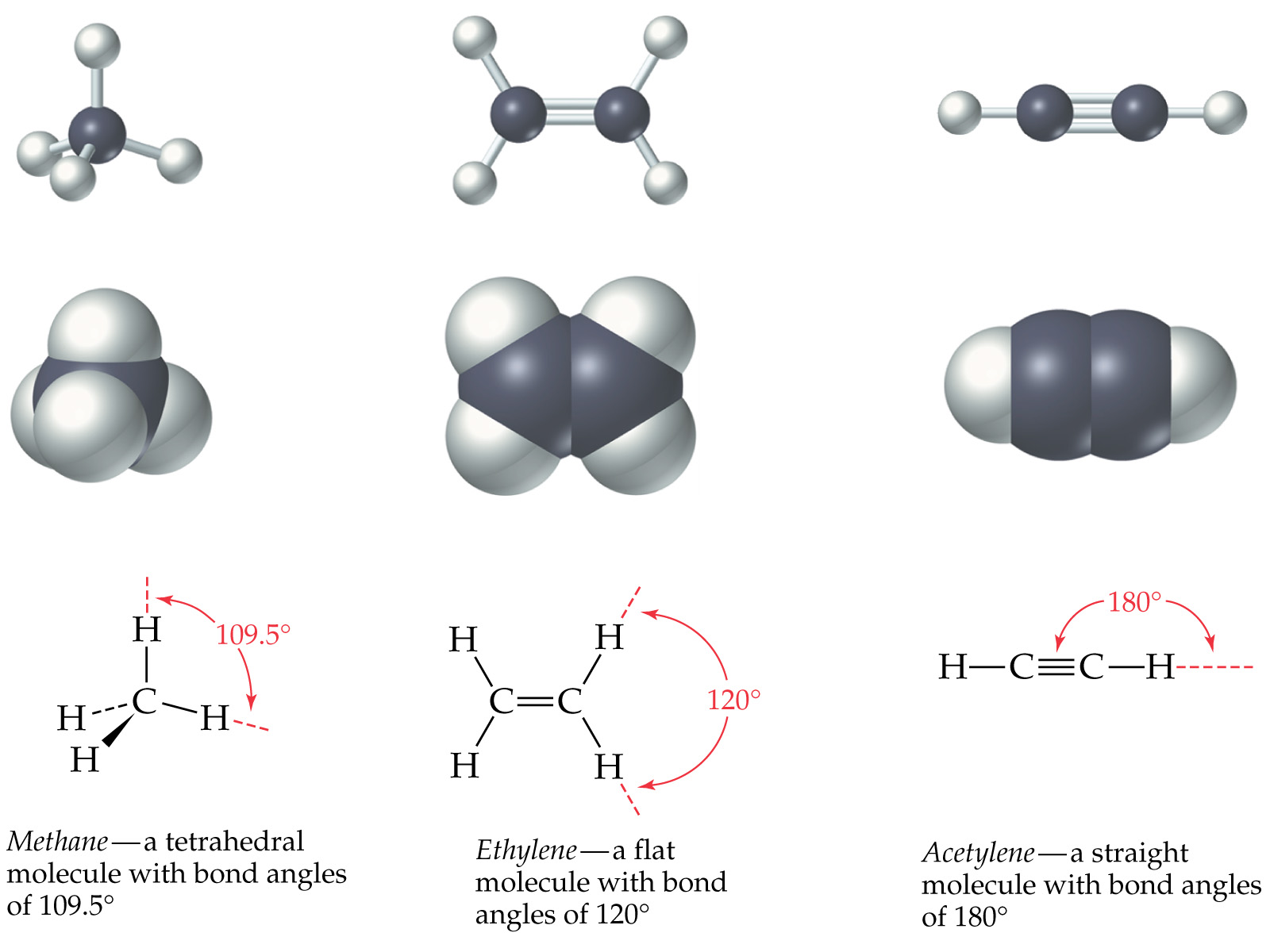 What do you need: Molecular modelsPost-itsMarker pensYour mobile phone camera*Movie Maker app or Screencastomatic (or similar)What should you do?1. Make models of ethane, ethene, ethyne.2. Make small signs on the post-its with the important terms you want to explain: Carbon, hydrogen, hydrocarbonAlkane, alkene, alkyneSaturated, unsaturatedSingle bond, double bond, triple bondEthane, ethene, ethyne3. Storyboard your movie: you should write a commentary that will help you explain the terms in clear sentences.4. Record your movie.What else can you do? You could:Upload your movie to you tube and edit with EdPuzzle. Use it to test your own knowledge and that of your friends.*https://www.microsoft.com/en-us/p/movie-maker-10-free